План мероприятий недели антикоррупции в ГБОУ СО «Екатеринбургская школа-интернат «Эверест» 05.12.2022 г. - 09.12.2022 г.№МероприятиеЦелевая аудиторияДата и место проведенияОтветственныйОткрытие Недели антикоррупции. Анонс событий.Обучающиеся, педагоги05.12.(понедельник), линейка, актовый залПраведникова О. В.Консультирование граждан по вопросам законодательства РФ о противодействии коррупции.Сотрудники школы, родители обучающихся06.12. и 09.12с 14 до 15 часов, 304 кабинет.Праведникова О. В.Участие в викторине "Стоп! Коррупция!" на сайте «Единое содержание общего образования» Сотрудники школы, родители обучающихся, старшеклассники (10-12 классы)https://edsoo.ru/Dan_start_viktorine_Stop_Korrupciya_.htm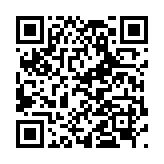 Праведникова О. В.Конкурс "Только по-честному!". Номинации: 1. Ролик "Твори добро безвозмездно" с лозунгом (коллективный формат - от класса).2. Рисунок "Надо жить честно". 3. Рассказ (сказка) "Надо жить честно". Обучающиеся 1-12 классовСроки приема работ: 5.12-15.12. Подведение итогов  - 16.12., награждение 19.12., линейка, актовый зал.Праведникова О.В., Гафурова П.М. , Тришкалюк Л.А.Историко-правовая квест–игра по Конституции РФ. 9 «а» класс05.12.Черкасова Н.Н.Мероприятия по правовому информированию и правовому просвещению граждан «Конфликт интересов участников образовательных отношений: анализ кейсов»: Педагоги 09.12.с 9.10. до 9.30. в 304 каб. - педагоги старшей школы;с 10.15. до 10.35. в медиапространстве - педагоги младшей школы.Праведникова О.В.